УКРАЇНАВиконавчий комітет Нетішинської міської радиХмельницької областіР О З П О Р Я Д Ж Е Н Н Я30.07.2021					Нетішин			        № 172/2021-рПро надання фінансової допомоги суб’єктам господарювання за рахунок коштів бюджету Нетішинської міської територіальної громадиВідповідно до пункту 20 частини 4 статті 42 Закону України «Про місцеве самоврядування в Україні, рішення восьмої сесії Нетішинської міської ради                VIIІ скликання від 23 квітня 2021 року № 8/478 «Про внесення змін до рішення шістдесят п’ятої сесії Нетішинської міської ради VII скликання від 29 листопада 2019 року № 65/4210 «Про програму сприяння розвитку підприємництва на     2020-2022 роки», рішення виконавчого комітету Нетішинської міської ради від 13 травня 2021 року № 222/2021 «Про внесення змін до рішення виконавчого комітету Нетішинської міської ради від 19 травня 2020 року № 212/2020 «Про порядок надання фінансової допомоги суб’єктам господарювання за рахунок коштів бюджету Нетішинської міської територіальної громади», розпорядження міського голови від 21 липня 2021 року № 335/2021-рк «Про здійснення повноважень Нетішинського міського голови», з метою розгляду звернення суб’єкта господарювання та враховуючи протокол комісії з питань надання фінансової допомоги суб’єктам господарювання за рахунок коштів бюджету Нетішинської міської територіальної громади від 28 липня 2021 року:1. Надати фінансову допомогу суб’єкту господарювання на часткове відшкодування коштів на придбання реєстраторів розрахункових операцій, згідно з додатком.2. Фінансовому управлінню виконавчого комітету міської ради виділити кошти, відділу бухгалтерського обліку апарату виконавчого комітету Нетішинської міської ради провести виплату за рахунок асигнувань, передбачених у бюджеті Нетішинської міської територіальної громади на сприяння розвитку підприємництва.3. Контроль за виконанням цього розпорядження покласти на першого заступника міського голови Олену Хоменко.Секретар міської ради 							Іван РОМАНЮКДодатокдо розпорядження міського голови 30.07.2021 № 172/2021-рПЕРЕЛІК суб'єктів господарювання, які претендують на часткове відшкодування коштів на придбання реєстраторів розрахункових операційКеруючий справами виконавчого комітету міської ради 							Любов ОЦАБРИКА№ з/пІПНРахунок отримувача у форматі IBANПІБСума, грн1.К.4000,00ВСЬОГО:ВСЬОГО:ВСЬОГО:ВСЬОГО:4000,00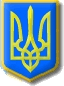 